TYDZIEŃ 15.06-19.06.20 „Włókna”        KLASA 1BGPrzed nami kolejna lekcja z chemii. Dowiemy się dziś co to są włókna jakie maja właściwości i zastosowanie.1.Przepisz notatkę do zeszytuWłókno- ciało odznaczające się dużą smukłością i takimi właściwościami technologicznymi, które umożliwiają jego przerób na nitki oraz wyroby włókiennicze2.Podział włókien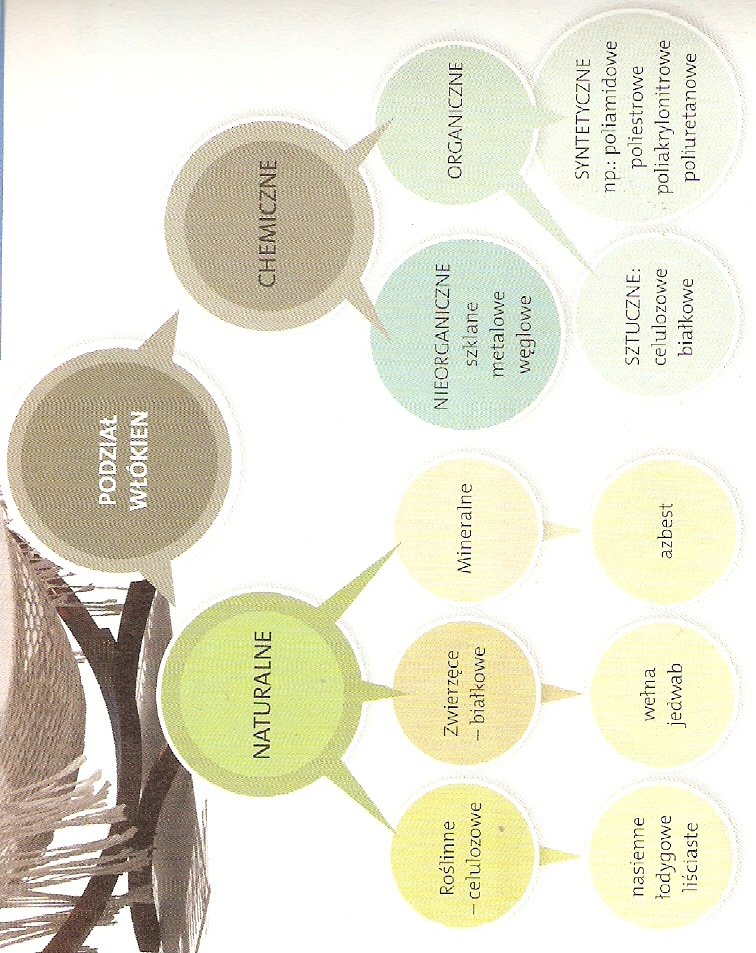 3. Na podstawie linku przeanalizuj wszystkie rodzaje włókien  https://epodreczniki.pl/a/wlokna-naturalne-sztuczne-i-syntetyczne/DGQKwcYV44. Właściwości i zastosowanie wybranych włókien: https://www.youtube.com/watch?v=983M8ctmPQM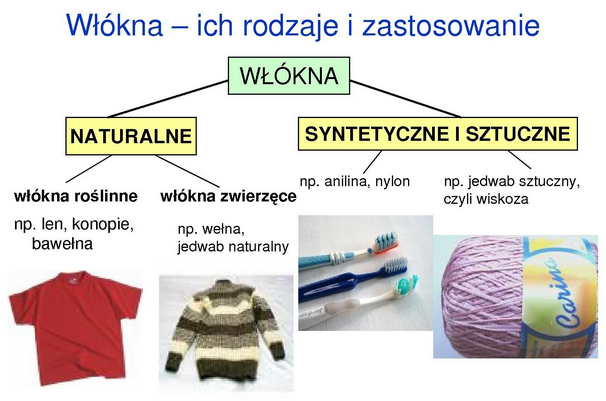 